Тема: Письменное сложение и вычитание трёхзначных чисел Цели: Познакомиться с алгоритмом  письменных приёмов  сложения и вычитания трёхзначных чисел, аналогичных таким же приёмам при сложении и вычитании трёхзначных чисел; совершенствовать мыслительные операции: анализа, сопоставления; развитие умения аргументировать своё мнение; развитие умения давать самооценку своей деятельности; воспитывать дисциплинированность, ответственность, самоуважение; активность, любознательность, заинтересованность и пытливость в процессе учения.ОУД (класс разделён на 5 групп)Организационное начало
– Быстренько проверь, дружок,
– Ты готов начать урок?
– Всё ль на месте,
– Всё ль в порядке,
– Ручка, книжка и тетрадки?
– Все ли правильно сидят?
– Все ль внимательно глядят?
– Каждый хочет получить
– Только лишь «десятку»!
Актуализация опорных знаний– Работать вы будете в группах. Но сначала давайте вспомним основные правила работы в группе.
На работу в группах отводится 5 минут.
- Представьте свои результаты. Объясните свои действия. (У доски отвечают по одному представителю от группы).Групповая работаСамоопределение к деятельности- Какие слова получились?- Как сказать одним словом что это?Я предлагаю сегодня на уроке совершить путешествие - Если мы путешествуем на уроке математики, то какое это будет путешествие?- Что значит “математическое” путешествие?Во время путешествия мы будем решать примеры, задачи, уравнения, и одновременно отрабатывать навыки письменного сложения и вычитания трехзначных чисел.- На каком транспорте мы будем путешествовать? Давайте узнаемИндивидуальная работа- Соедините по порядку точки, соответствующие ответам примеров. Что у вас получилось? (машина)

24 : 4 = 6                   63 : 7 = 9            44 + 33  = 77                       
300 : 5 = 60               5 ∙ 3 = 15             8 ∙ 5  = 40
9 ∙ 4 = 36                   0 : 1 0 = 0            36 : 6 = 6
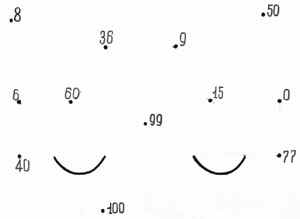 Парная работа- Определим, в какую сторону будут вращаться колёса нашего автомобиля. Покажите стрелочками направление нашего движения.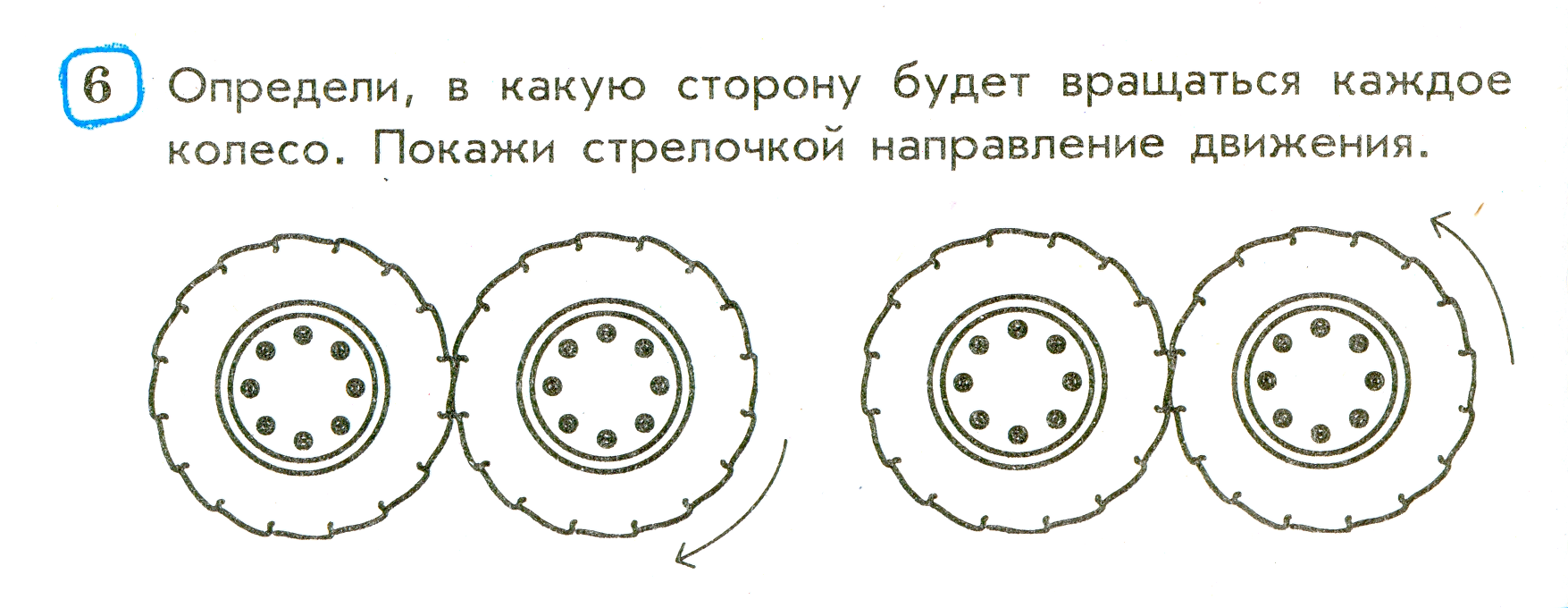 - Совершить наше путешествие я предлагаю вместе с Незнакой  и не только помочь ему ..., но и показать, что мы все «ЗНАЙКИ математики»- В течение урока, за каждый правильный ответ вы будете получать жетоны. Но сколько снежинок нужно заработать на хорошую оценку? (у каждого ученика на парте лежат задания, которые будем выполнять в течение урока, за каждое правильно выполненное задание дети красят снежинки на рабочих листах) Давайте определим критерии: «5» - 10  снежинок и больше«4» - 9 – 8 снежинок«3» - 7 – 6 снежинок- Все готовы? Тогда начинаем!Работа по теме урока- Сегодня на уроке мы с вами должны познакомиться с письменным сложением трехзначных чисел.
- А для начала давайте вы мне напомните, как мы будем складывать двухзначные числа. Сложите в столбик 34 и 23. (Ответ: 57)
- Где мы записываем десятки, а где единицы?
- С какого разряда начинаем сложение?
- А теперь давайте попробуем сложить в столбик 234 и 523.
- Что общего в решении этих примеров? (Сложение начинаем с разряда единиц и складываем числа поразрядно.) 
- Чем отличаются эти примеры? (Во втором примере у слагаемых складываем сотни с сотнями.)
- Запомните! Сотни мы пишем под сотнями, десятки под десятками, а единицы под единицами!
Алгоритм сложения: 
1. Записываю первое слагаемое.
2. Записываю второе слагаемое: единицы под единицами, десятки под десятками, сотни под сотнями.
3. Складываю единицы, складываю десятки, складываю сотни.
4. Читаю ответ.
Первичное закрепление.
Первый столбик решает ученик с объяснением у доски, а второй – дети самостоятельно. Примеры решаются на доске и в тетради.
526 + 462 = 988                  476 + 306 = 782778 -251 = 527                    878 - 523 = 355 Физкультминутка.
Раз, два, три, четыре, пять – 
Все умеем мы считать.
Отдыхать умеем тоже,
Руки за спину заложим,
Голову поднимем выше
И легко-легко подышим.
Раз – подняться, подтянуться.
Два согнуться, разогнуться.
Три – в ладони три хлопка.
На четыре – руки шире.
Пять – руками помахать.
Шесть – за парту тихо сесть.Решение уравненийУченики решают самостоятельно, если ученик нуждается в помощи, может попросить одного  из участника группы.х+264=710                   456+х=932                х-324=468                 946-х=534х=710-264                    х=932-456                 х=468+324                х=946-534х=446                           х=476                         х=792                        х=412           446+264=710               456+476=932            792-324=468             946-412=534        710=710                       932=932                    468=468                    534=534Решение задачиУчащиеся самостоятельно решают задачу  в тетради, обсуждая её решение в группе.     В субботу детский парк посетили 327 человек, а в воскресенье – на 153 человека больше. Сколько всего человек посетили детский парк в выходные?Решение:Суббота – 327 чел.Воскресенье - ?, на 153 чел. больше        ? чел.327+153=480 (чел) – в воскресенье327+580=907 (чел) – всегоОтвет: 907 человек посетили детский парк в выходные.Решение выражения на порядок действий Ученики решают самостоятельно, если ученик нуждается в помощи, может попросить одного  из участника группы.        800       606        194      (375-425) – (452-158) : 3 = 202         113        692       805 – (234+358) + 198 = 311Релаксация 
- А сейчас немножко отдохнем: положите головки на парту и представьте, что вы очутились в вечернем лесу. Послушайте звуки вечернего леса.Разноуровневые задания. 
-Сейчас каждый из вас выберет себе задания. Задания, которые предлагаются вам разные по уровню сложности.
1 уровень.
Вычисли. Записывай вычисления столбиком.
768 – 457= 311
564 + 235=799
2 уровень
составь выражение и найди его значение:Из разности чисел 783 и 248 вычти произведение чисел 535 и 1                                                                                                  535               535(783-248) – 535 ∙ 1 = 03 уровень. 
Разгадай ребусы:
  6 * 5             * 3*
- * 8 *          + 4 15 
  2 8 5             6 *9 
  665              234     -380            +415  285              649Рефлексия.
- Наш урок подошёл к концу …
 было интересно… 
 было трудно… 
 у меня получилось … 
 мне захотелось…
Выставление оценок.Итог урока: С каким настроением вы уходите с урока? Если с хорошим, то возьмите длинный лучик. Если с плохим – короткий лучик 
Домашнее задание:      Эти машины застряли в «пробке». Найди сначала две одинаковые машины, а затем три машины, которые ничем не отличаются друг от друга.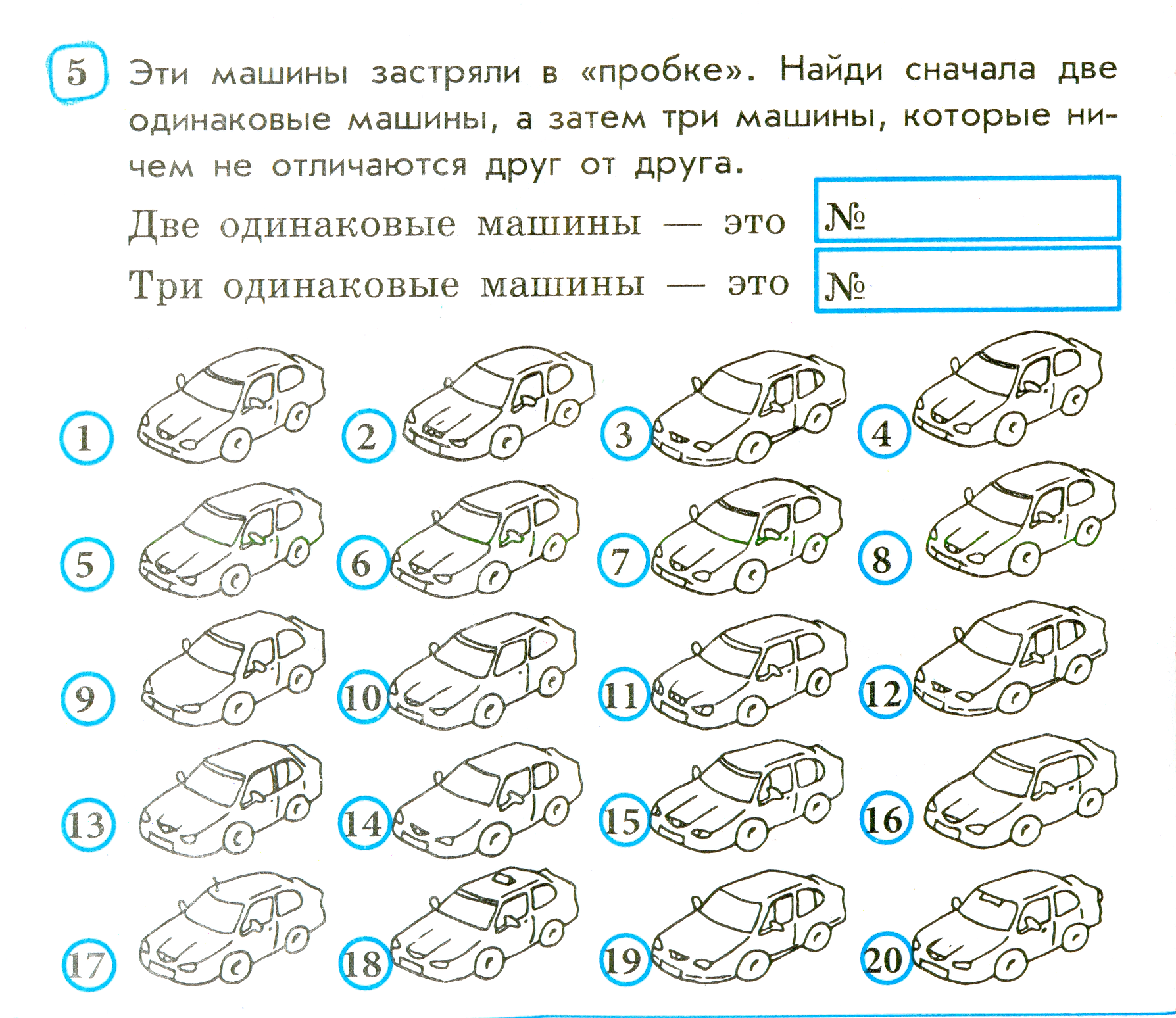 
Две одинаковые машины – это № ____ и № ____Три одинаковые машины – это № ____ , № ____ и № ___

1 группа24+9= _____ а84-6= _____ л69+5= _____ о95-7= _____ ё54-6= _____ м18+8= _____ с83+9= _____ т2 группа26+6= _____ и17+8= _____ ш27-8= _____ а95-6= _____ н14-5= _____ м86+5= _____ а3 группа87+8= _____ д13-7= _____ п67+5= _____ х91-2= _____ о26-7= _____ а42-8= _____ о19+4= _____ р4 группа42-8= ____ о87+7=____ л23-8= ____ м46+6=____ ц61-7= ____ и77+5=____ к21-2= ____ о43-8= ____ т5 группа14-5= ____ в86+5= ____ ё67+7= ____ о53-6= ____ р42-3= ____ е89+6= ____ т53-4= ____ т82-3= ____ л